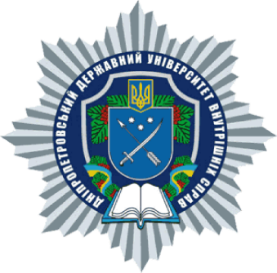 REGISTRATION FORM IV International Scientific and Practical Conference «International and National Security: theoretical and applied aspects»Dnipropetrovsk State University of Internal AffairsDnipro/UKRAINE , 13 March 2020
First Name:Last Name:Title / Position:Ms/Mrs/Mr:Country:Postcode:Name of InstitutionFull Address:Office Phone:Mob. phone:Email:TRAVEL DETAILSPlease tick the appropriate box:TRAVEL DETAILSPlease tick the appropriate box:TRAVEL DETAILSPlease tick the appropriate box:By plane  By plane  By train  By car  ARRIVAL DETAILSARRIVAL DETAILSARRIVAL DETAILSARRIVAL DETAILSARRIVAL DETAILSARRIVAL DETAILSARRIVAL DETAILSArrival Date:DEPARTURE DETAILSDEPARTURE DETAILSDEPARTURE DETAILSDEPARTURE DETAILSDEPARTURE DETAILSDEPARTURE DETAILSDEPARTURE DETAILSDeparture Date:Accommodation Accommodation Accommodation Accommodation Accommodation Accommodation Accommodation Accommodation I request a room   in the hotel of Dnipropetrovsk State University of Internal Affairs (12 single rooms are available free of  charge, first come first serve basis) Hotel Reikartz https://reikartz.com/en/  Dnipro St. Trinity, 12 A, Dnipro 49000, Ukraine at the rate 1700 UAH (about 57,-- EUR, depending on the exchange rate at that time) on the following dates: 12th March                              13th March                            14th March         Other datesI request a room   in the hotel of Dnipropetrovsk State University of Internal Affairs (12 single rooms are available free of  charge, first come first serve basis) Hotel Reikartz https://reikartz.com/en/  Dnipro St. Trinity, 12 A, Dnipro 49000, Ukraine at the rate 1700 UAH (about 57,-- EUR, depending on the exchange rate at that time) on the following dates: 12th March                              13th March                            14th March         Other datesI request a room   in the hotel of Dnipropetrovsk State University of Internal Affairs (12 single rooms are available free of  charge, first come first serve basis) Hotel Reikartz https://reikartz.com/en/  Dnipro St. Trinity, 12 A, Dnipro 49000, Ukraine at the rate 1700 UAH (about 57,-- EUR, depending on the exchange rate at that time) on the following dates: 12th March                              13th March                            14th March         Other datesI request a room   in the hotel of Dnipropetrovsk State University of Internal Affairs (12 single rooms are available free of  charge, first come first serve basis) Hotel Reikartz https://reikartz.com/en/  Dnipro St. Trinity, 12 A, Dnipro 49000, Ukraine at the rate 1700 UAH (about 57,-- EUR, depending on the exchange rate at that time) on the following dates: 12th March                              13th March                            14th March         Other datesI request a room   in the hotel of Dnipropetrovsk State University of Internal Affairs (12 single rooms are available free of  charge, first come first serve basis) Hotel Reikartz https://reikartz.com/en/  Dnipro St. Trinity, 12 A, Dnipro 49000, Ukraine at the rate 1700 UAH (about 57,-- EUR, depending on the exchange rate at that time) on the following dates: 12th March                              13th March                            14th March         Other datesI request a room   in the hotel of Dnipropetrovsk State University of Internal Affairs (12 single rooms are available free of  charge, first come first serve basis) Hotel Reikartz https://reikartz.com/en/  Dnipro St. Trinity, 12 A, Dnipro 49000, Ukraine at the rate 1700 UAH (about 57,-- EUR, depending on the exchange rate at that time) on the following dates: 12th March                              13th March                            14th March         Other datesI request a room   in the hotel of Dnipropetrovsk State University of Internal Affairs (12 single rooms are available free of  charge, first come first serve basis) Hotel Reikartz https://reikartz.com/en/  Dnipro St. Trinity, 12 A, Dnipro 49000, Ukraine at the rate 1700 UAH (about 57,-- EUR, depending on the exchange rate at that time) on the following dates: 12th March                              13th March                            14th March         Other datesI request a room   in the hotel of Dnipropetrovsk State University of Internal Affairs (12 single rooms are available free of  charge, first come first serve basis) Hotel Reikartz https://reikartz.com/en/  Dnipro St. Trinity, 12 A, Dnipro 49000, Ukraine at the rate 1700 UAH (about 57,-- EUR, depending on the exchange rate at that time) on the following dates: 12th March                              13th March                            14th March         Other dates